水生動物-海龜四年丁班13號許程權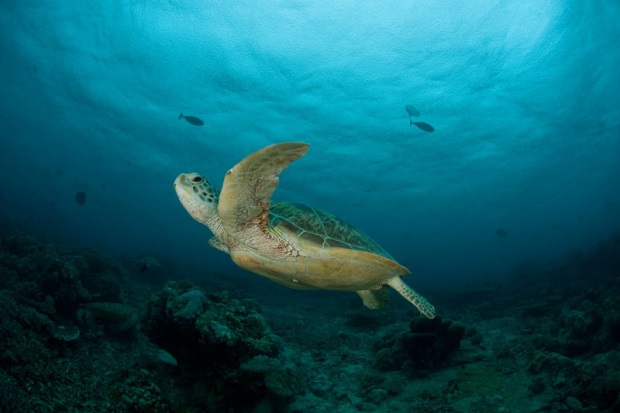   一、外型特徵  1體色為黑或深藍色  2頭約20公分寬  3背甲近圓形且扁平  二、分布地區  海洋  三、特別的地方  1不同海龜的主食都不大相同  2以肺呼吸，產卵時必須回到陸地上